Stagione Sportiva 2022/2023Comunicato Ufficiale N° 93 del 29/11/2022SOMMARIOSOMMARIO	1COMUNICAZIONI DELLA F.I.G.C.	1COMUNICAZIONI DELLA L.N.D.	1COMUNICAZIONI DEL COMITATO REGIONALE	1Modifiche al programma gare del 30/11/202	4COMUNICAZIONI DELLA F.I.G.C.COMUNICAZIONI DELLA L.N.D.COMUNICAZIONI DEL COMITATO REGIONALECAMPIONATO REGIONALE UNDER 17 ALLIEVI E UNDER 15 GIOVANISSIMICon riferimento a quanto pubblicato nel C.U. n. 35 del 21.09.2022, al termine della fase provinciale, risultano essersi qualificate per la fase regionale le sotto indicate società, suddivise per categoria.  Oltre alle suddette potranno partecipare con modalità “fuori classifica” anche le società professioniste che ne faranno richiesta. Eventuali osservazioni in merito all’elenco di cui sotto devono pervenire per iscritto e a firma del Legale Rappresentante al Comitato Regionale Marche entro le ore 19,00 di giovedì 01.12.2022.Si informa che tutte le Società ammesse dovranno confermare, mediante iscrizione on line nella propria area riservata del sito www.lnd.it, la partecipazione al campionato indicando il campo di gara (con dichiarazione di disponibilità rilasciata dall’ente proprietario), “desiderata” per la compilazione dei calendari ed effettuare il versamento della tassa prevista ammontante a:ALLIEVI REGIONALI:€. 280,00 per società prof.; €. 210,00 per Società dilettanti; €. 160,00 per Società di “Puro Settore”;GIOVANISSIMI REGIONALI:€. 230,00 per società prof.; €. 160,00 per Società dilettanti; €. 110,00 per Società di “Puro Settore”;Si evidenzia che le gare saranno programmate nelle giornate di sabato (pomeriggio) e domenica mattina (inizio gara non prima delle ore 10,00) e pomeriggio.Le Società, nella compilazione delle “desiderata”, a cui deve essere posta la massima attenzione, sono pregate di astenersi dal richiedere giornate di gara diverse da quelle sopra evideniate.Si ricorda che i versamenti dovranno essere effettuati unicamente attraverso la seguente modalità:Bonifico bancario: 	IBAN: 	IT13E0100502604000000001453BANCA BNLGRADUATORIE DI AMMISSIONEUNDER 17 ALLIEVI REGIONALIVINCENTI GIRONEK SPORT MONTECCHIOMURAGLIA SSD A R.L.ACCADEMIA GRANATA L.E.REAL METAURO 2018MARINA CALCIOFABRIANO CERRETOBORGHETTOBIAGIO NAZZAROCANDIA BARACCOLA ASPIOGIOVANE ANCONA CALCIOACADEMY CIVITANOVESECIVITANOVESE CALCIOTOLENTINO 1919 SSDARLUNION PICENACINGOLANA SAN FRANCESCOREAL ELPIDIENSE CALCIOFERMO SSD A R.L.PORTO D’ASCOLI S.R.L.SAMBENEDETTESE SRLPORTA ROMANASECONDE CLASSIFICATENUOVA ALTOFOGLIAVISMARA 2008C.S.I. DELFINO FANOUNIONE CALCIO PERGOLESEF.C. VIGOR SENIGALLIALE TORRI CASTELPLANIOJUNIORJESINA LIBERTASGLS DORICA AN.UR.CAMERANO CALCIOOSIMANACORRIDONIA FOOTBALL CLUBSANGIUSTESE M.G.S.S. MACERATESE 1922VIGOR MACERATACAMERINO CASTELRAIMONDOCAMPIGLIONE M.URANOINVICTUS GROTTAZZOLINA FCCALCIO ATLETICO ASCOLICENTOBUCHI 1972 MPFC TORRIONE CALCIO 1919Ammesse fuori classificaSocietà Professioniste che ne faranno richiestaUNDER 15 GIOVANISSIMI REGIONALIVINCENTI GIRONEK SPORT MONTECCHIOVILLA S. MARTINOC.S.I. DELFINO FANOREAL METAURO 2018F.C. VIGOR SENIGALLIAMOIE VALLESINA A.S.D.BIAGIO NAZZARONUOVA FOLGOREGIOVANE ANCONA CALCIOLORETO A.D.ACADEMY CIVITANOVESEUNION PICENACORRIDONIA FOOTBALL CLUBVIGOR MACERATACINGOLANA SAN FRANCESCOCAMPIGLIONE M.URANOFERMO SSD A R.L.CASTEL DI LAMACENTOBUCHI 1972 MPSAMBENEDETTESE SRLURBANIA CALCIO (2^ classificata girone 1 – ammessa per mancata partecipazione alle attività previste della 1^ classificata stesso girone 1)SECONDE CLASSIFICATECIVITANOVESE CALCIO 		quoziente 2,70CALCIO ATLETICO ASCOLIS.S. MACERATESE 1922		quoziente 2,625MARINA CALCIO				quoziente 2,50PALOMBINA VECCHIA		FABRIANO CERRETO		quoziente 2,40MURAGLIA SSD A R.L.		quoziente 2,375TOLENTINO 1919 SSDARL		quoziente 2,30MATELICA CALCIO	ACCADEMIA GRANATA L.E.	quoziente 2,25MONTEMILONE POLLENZA	quoziente 2,20AURORA CALCIO JESI		quoziente 2,10INVICTUS GROTTAZZOLINA FCPORTO D’ASCOLIUNIONE CALCIO PERGOLESE	quoziente 2,00 	disciplina punti 3,20 su 8 garePASSATEMPESE							disciplina punti 4,30 su 10 gareGABICCE GRADA				quoziente 2,00	disciplina punti 8,30 su 8 gareMONTICELLI CALCIO		quoziente 2,00	disciplina punti 9,40 su 8 gareCUPRENSE 1933				quoziente 1,70Non ammesse per mancata partecipazione alle attività previsteLMV URBINO CALCIO (1^ classificata del girone 1)ATLETICO CONERO (2^ classificata del girone 10)ATL. CALCIO P.E.LPIDIO. (1^ classificata del girone 17)FC PEDASO (2^ classificata del girone 17)Ammesse fuori classificaSocietà Professioniste che ne faranno richiestaModifiche al programma gare del 30/11/202CAMPIONATO UNDER 17 FEMMINILEVisti gli accordi societari la gara LF JESINA FEMMINILE/CALCIO FEMMINILE CHIETI, già fissata per mercoledì 30.11.2022 è posticipata a mercoledì 07.12.2022 ore 17,30.Pubblicato in Ancona ed affisso all’albo del C.R. M. il 29/11/2022.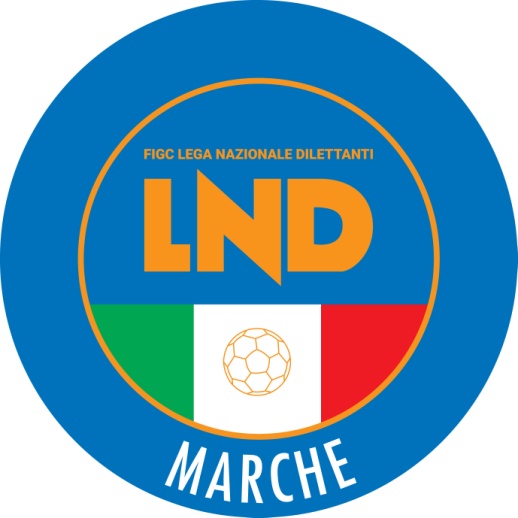 Federazione Italiana Giuoco CalcioLega Nazionale DilettantiCOMITATO REGIONALE MARCHEVia Schiavoni, snc - 60131 ANCONACENTRALINO: 071 285601 - FAX: 071 28560403sito internet: www.figcmarche.it                         e-mail: crlnd.marche01@figc.itpec: marche@pec.figcmarche.it  Il Segretario(Angelo Castellana)Il Presidente(Ivo Panichi)